Научно-Образовательный центр Практической Психологии, Этнопсихологии и Психологии Межкультурной коммуникации ИПО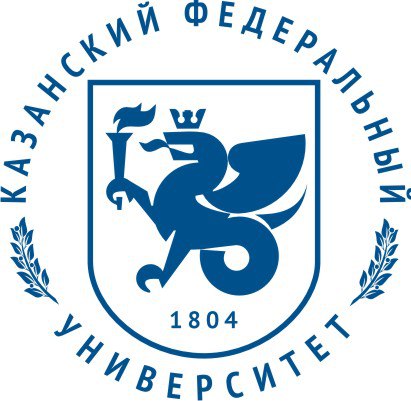 Казанского (Приволжского) федерального университета                                 май 2019г Дифференциальная психологияПознай себя и свои индивидуальные различияВ программе:Введение в психологию индивидуальных различий Источники и факторы человеческой индивидуальностиБиологическая организация индивидуальности человекаПсихологические составляющие индивидуальности человекаСоциально-психологический уровень индивидуальностиСоционика- направление о типировании личностиВ результате обучения Вас ждет:Овладение базовыми навыками применения знаний об индивидуальных различиях в психологическом консультировании.Сертификат КФУ о прохождении образовательного модуля - 36 ак. часВедущий: Хакимзянов Руслан Наильевич,  действительный член Общероссийской профессиональной психотерапевтической лиги, преподаватель Научно-Образовательного центра Практической Психологии, Этнопсихологии и Психологии Межкультурной коммуникации ИПиО КФУ.Сроки обучения – пт вечер, сб и вс. Набор открыт.Стоимость обучения: 4800р.Внимание!! Работает «Психологическая клиника КФУ»Открыта запись на индивидуальные консультацииВопросы и предварительная запись по телефонам:+7 (843) 292-32-54, +7-905-318-51-08 trening.center@kpfu.ruсайт: http://kpfu.ru/trening-centrhttps://vk.com/ public154210745; https://www.instagram.com/prakticpsychologykfu/https://www.facebook.com/trening.center.kfu/Выбери достойный путь к профессионализму в жизни и профессии!